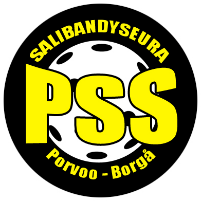 Tuomarimaksu laskutustiedotTuomarin nimi:Tuomarin osoite:Hetu:Tilinumero:Pelipäivä:Korvaussumma:Päivä ja aika:AllekirjoituksetTuomari					Seuran toimihenkilöLähetä dokumentti osoitteeseen: laskutus@porvoonsalibandyseura.net